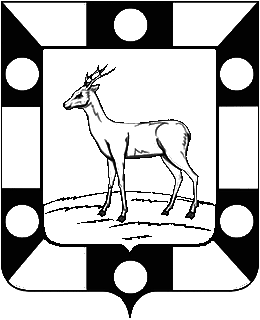 РОССИЙСКАЯ ФЕДЕРАЦИЯСОБРАНИЕ ПРЕДСТАВИТЕЛЕЙ СЕЛЬСКОГО ПОСЕЛЕНИЯ КУРУМОЧ МУНИЦИПАЛЬНОГО РАЙОНА 
ВОЛЖСКИЙ САМАРСКОЙ ОБЛАСТИ 
РЕШЕНИЕ«19» марта 2014 года                              № 125/55
                                                                                                                                                             О принятии отчета администрации сельского поселения Курумоч муниципального района Волжский Самарской области      за 2013 год                                                                                                                                                                                                                                                                                                                                                                                                                                                                                                В соответствии с Федеральным законом «Об общих принципах организации местного самоуправления в Российской Федерации» от 06.10.03 № 131-ФЗ, Уставом сельского поселения Курумоч Собрание Представителей сельского поселения Курумоч муниципального района Волжский Самарской области    РЕШИЛО:  1. Отчет администрации сельского поселения Курумоч муниципального района Волжский Самарской области за 2013 год принять к сведению.    2. Опубликовать  настоящее Решение  в средствах массовой информации поселения.Глава сельского поселения  Курумоч                                                      О.Л.Катынский  